ОТЧЕТО ХОДЕ РЕАЛИЗАЦИИ РЕГИОНАЛЬНОГО ПРОЕКТА НА 01.04.2019«Цифровая культура»Саратовская областьОбщий статус реализацииКлючевые рискиСведения о значениях целей и показателейСтатус исполнения бюджетаСведения об исполнении бюджетаДинамика достижения контрольных точекСведения о достижении результатов, контрольных точек и мероприятийРуководитель регионального проектаГаранина Татьяна Анатольевна________________________«___» _____________ 2019 годаУТВЕРЖДЕНпроектным комитетом    (протокол от 01.04.2019 г. № 1)РискиПоказателиБюджетПоказателиКонтрольные точки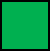 Отсутствие отклоненийОтсутствие отклоненийОтсутствие отклоненийОтсутствие отклоненийОтсутствие отклонений№п/пСтатусНаименование соответствующего раздела паспорта проектаКраткое описание рискаПредлагаемое решениеОтсутствуютОтсутствуютОтсутствуютОтсутствуютОтсутствуют№п/пСтатусНаименование целей и показателейЕдиница измерения (по ОКЕИ)Фактическое значение за предыдущий годЗначения по кварталамЗначения по кварталамЗначения по кварталамЗначения по кварталамПлановое значение на конец годаПроцент достиженияКомментарийКомментарий№п/пСтатусНаименование целей и показателейЕдиница измерения (по ОКЕИ)Фактическое значение за предыдущий годIIIIIIIVПлановое значение на конец годаПроцент достиженияКомментарийКомментарий1.Количество созданных виртуальных концертных залов в городах Российской Федерации (нарастающим итогом)ед.00001100На основании решения конкурсной комиссии Министерства культуры России 6 муниципальных районов области –признаны победителями в конкурсе на предоставление межбюджетных трансфертов из федерального бюджета на создание виртуальных концертных залов. Общая сумма выделенных средств из федерального бюджета составит 24 млн 360 тыс. рублей.На основании решения конкурсной комиссии Министерства культуры России 6 муниципальных районов области –признаны победителями в конкурсе на предоставление межбюджетных трансфертов из федерального бюджета на создание виртуальных концертных залов. Общая сумма выделенных средств из федерального бюджета составит 24 млн 360 тыс. рублей.2.Количество выставочных проектов, снабженных цифровыми гидами в формате дополненной реальности (нарастающим итогом)ед.00001100В настоящее время Государственным музеем К.А. Федина подготовлена и направлена конкурсная заявка на официальный портал «Артифакт» (гид по музеям России с дополненной реальностью). Ведется работа по наполняемости контента музея (текстовые и фото материалы).В настоящее время Государственным музеем К.А. Федина подготовлена и направлена конкурсная заявка на официальный портал «Артифакт» (гид по музеям России с дополненной реальностью). Ведется работа по наполняемости контента музея (текстовые и фото материалы).3.Количество онлайн-трансляций мероприятий, размещаемых на портале «Культура.РФ»ед.00002200Осуществляется отбор мероприятий с целью подачи заявки на размещение на портале «Культура РФ»Осуществляется отбор мероприятий с целью подачи заявки на размещение на портале «Культура РФ»№п/пСтатусНаименование результата федерального проекта и источника финансового обеспеченияОбъем финансового обеспечения, млн. руб.Объем финансового обеспечения, млн. руб.Объем финансового обеспечения, млн. руб.Исполнение, млн. руб.Исполнение, млн. руб.Процент исполнения(8)/(5)*100Комментарий№п/пСтатусНаименование результата федерального проекта и источника финансового обеспеченияПредусмотрено паспортом регионального проектаСводная бюджетная росписьЛимиты бюджетных обязательствУчтенные бюджетные обязательстваКассовое исполнениеПроцент исполнения(8)/(5)*100Комментарий12345678910Задача национального проекта: Создать виртуальные концертные залы не менее чем в 500 городах Российской Федерации(пп «е» пункта 12 Указа Президента РФ от 7 мая 2018 № 204)  («Цифровая культура»)Задача национального проекта: Создать виртуальные концертные залы не менее чем в 500 городах Российской Федерации(пп «е» пункта 12 Указа Президента РФ от 7 мая 2018 № 204)  («Цифровая культура»)Задача национального проекта: Создать виртуальные концертные залы не менее чем в 500 городах Российской Федерации(пп «е» пункта 12 Указа Президента РФ от 7 мая 2018 № 204)  («Цифровая культура»)Задача национального проекта: Создать виртуальные концертные залы не менее чем в 500 городах Российской Федерации(пп «е» пункта 12 Указа Президента РФ от 7 мая 2018 № 204)  («Цифровая культура»)Задача национального проекта: Создать виртуальные концертные залы не менее чем в 500 городах Российской Федерации(пп «е» пункта 12 Указа Президента РФ от 7 мая 2018 № 204)  («Цифровая культура»)Задача национального проекта: Создать виртуальные концертные залы не менее чем в 500 городах Российской Федерации(пп «е» пункта 12 Указа Президента РФ от 7 мая 2018 № 204)  («Цифровая культура»)Задача национального проекта: Создать виртуальные концертные залы не менее чем в 500 городах Российской Федерации(пп «е» пункта 12 Указа Президента РФ от 7 мая 2018 № 204)  («Цифровая культура»)Задача национального проекта: Создать виртуальные концертные залы не менее чем в 500 городах Российской Федерации(пп «е» пункта 12 Указа Президента РФ от 7 мая 2018 № 204)  («Цифровая культура»)Задача национального проекта: Создать виртуальные концертные залы не менее чем в 500 городах Российской Федерации(пп «е» пункта 12 Указа Президента РФ от 7 мая 2018 № 204)  («Цифровая культура»)Результат федерального проекта: Создание виртуальных концертных заловРезультат федерального проекта: Создание виртуальных концертных заловРезультат федерального проекта: Создание виртуальных концертных заловРезультат федерального проекта: Создание виртуальных концертных заловРезультат федерального проекта: Создание виртуальных концертных заловРезультат федерального проекта: Создание виртуальных концертных заловРезультат федерального проекта: Создание виртуальных концертных заловРезультат федерального проекта: Создание виртуальных концертных заловРезультат федерального проекта: Создание виртуальных концертных заловСоздан 1 виртуальный концертный зал, в том числе2,7Федеральный бюджет2,4Бюджеты государственных внебюджетных фондов Российской ФедерацииКонсолидированный бюджет области, в том числеОбластной бюджет0,297Местные бюджетыВнебюджетные источникиХХХОбеспечить ускоренное внедрение цифровых технологий в экономике и социальной сфере(пп «Ж» пункта 1 Указа Президента РФ от 7 мая 2018 № 204)Обеспечить ускоренное внедрение цифровых технологий в экономике и социальной сфере(пп «Ж» пункта 1 Указа Президента РФ от 7 мая 2018 № 204)Обеспечить ускоренное внедрение цифровых технологий в экономике и социальной сфере(пп «Ж» пункта 1 Указа Президента РФ от 7 мая 2018 № 204)Обеспечить ускоренное внедрение цифровых технологий в экономике и социальной сфере(пп «Ж» пункта 1 Указа Президента РФ от 7 мая 2018 № 204)Обеспечить ускоренное внедрение цифровых технологий в экономике и социальной сфере(пп «Ж» пункта 1 Указа Президента РФ от 7 мая 2018 № 204)Обеспечить ускоренное внедрение цифровых технологий в экономике и социальной сфере(пп «Ж» пункта 1 Указа Президента РФ от 7 мая 2018 № 204)Обеспечить ускоренное внедрение цифровых технологий в экономике и социальной сфере(пп «Ж» пункта 1 Указа Президента РФ от 7 мая 2018 № 204)Обеспечить ускоренное внедрение цифровых технологий в экономике и социальной сфере(пп «Ж» пункта 1 Указа Президента РФ от 7 мая 2018 № 204)Обеспечить ускоренное внедрение цифровых технологий в экономике и социальной сфере(пп «Ж» пункта 1 Указа Президента РФ от 7 мая 2018 № 204)Организация онлайн-трансляций мероприятий, размещаемых на портале «Культура.РФ»Организация онлайн-трансляций мероприятий, размещаемых на портале «Культура.РФ»Организация онлайн-трансляций мероприятий, размещаемых на портале «Культура.РФ»Организация онлайн-трансляций мероприятий, размещаемых на портале «Культура.РФ»Организация онлайн-трансляций мероприятий, размещаемых на портале «Культура.РФ»Организация онлайн-трансляций мероприятий, размещаемых на портале «Культура.РФ»Организация онлайн-трансляций мероприятий, размещаемых на портале «Культура.РФ»Организация онлайн-трансляций мероприятий, размещаемых на портале «Культура.РФ»Организация онлайн-трансляций мероприятий, размещаемых на портале «Культура.РФ»Организовано 2 онлайн-трансляции мероприятий, размещаемых на портале «Культура.РФ»,в том числе0,4Федеральный бюджетБюджеты государственных внебюджетных фондов Российской ФедерацииКонсолидированный бюджет области, в том числе0,4Областной бюджет0,4Местные бюджетыВнебюджетные источникиХХХСоздание мультимедиа-гидов по экспозициям и выставочным проектамСоздание мультимедиа-гидов по экспозициям и выставочным проектамСоздание мультимедиа-гидов по экспозициям и выставочным проектамСоздание мультимедиа-гидов по экспозициям и выставочным проектамСоздание мультимедиа-гидов по экспозициям и выставочным проектамСоздание мультимедиа-гидов по экспозициям и выставочным проектамСоздание мультимедиа-гидов по экспозициям и выставочным проектамСоздание мультимедиа-гидов по экспозициям и выставочным проектамСоздание мультимедиа-гидов по экспозициям и выставочным проектамСоздан 1 мультимедиа-гид по экспозициям и выставочным проектам, при посещении которых возможно получение информации о произведениях с использованием технологии дополненной реальности, в том числе0,1Федеральный бюджетБюджеты государственных внебюджетных фондов Российской ФедерацииКонсолидированный бюджет области, в том числе0,1Областной бюджет0,1Местные бюджетыВнебюджетные источникиХХХПополнение книжными памятниками фонда оцифрованных изданий Национальной электронной библиотекиПополнение книжными памятниками фонда оцифрованных изданий Национальной электронной библиотекиПополнение книжными памятниками фонда оцифрованных изданий Национальной электронной библиотекиПополнение книжными памятниками фонда оцифрованных изданий Национальной электронной библиотекиПополнение книжными памятниками фонда оцифрованных изданий Национальной электронной библиотекиПополнение книжными памятниками фонда оцифрованных изданий Национальной электронной библиотекиПополнение книжными памятниками фонда оцифрованных изданий Национальной электронной библиотекиПополнение книжными памятниками фонда оцифрованных изданий Национальной электронной библиотекиПополнение книжными памятниками фонда оцифрованных изданий Национальной электронной библиотекиОцифровано 50 экземпляров книжных памятников из фондов областных библиотек, в том числе0,106Федеральный бюджетБюджеты государственных внебюджетных фондов Российской ФедерацииКонсолидированный бюджет области, в том числе0,106Областной бюджет0,106Местные бюджетыВнебюджетные источникиХХХВсего по региональному проекту за счет всех источников, в том числеВсего по региональному проекту за счет всех источников, в том числеВсего по региональному проекту за счет всех источников, в том числе3,303Федеральный бюджетФедеральный бюджетФедеральный бюджет2,4Бюджеты государственных внебюджетных фондов Российской ФедерацииБюджеты государственных внебюджетных фондов Российской ФедерацииБюджеты государственных внебюджетных фондов Российской ФедерацииКонсолидированный бюджет области, в том числеКонсолидированный бюджет области, в том числеКонсолидированный бюджет области, в том числе0,903Областной бюджетОбластной бюджетОбластной бюджет0,903Местные бюджетыМестные бюджетыМестные бюджетыВнебюджетные источникиВнебюджетные источникиВнебюджетные источникиХХХ№п/пУровень контроляСтатусНаименование результата, контрольной точки, мероприятияСрок реализацииСрок реализацииОтветственный исполнительКомментарий№п/пУровень контроляСтатусНаименование результата, контрольной точки, мероприятияпланфакт/прогнозОтветственный исполнительКомментарийОбеспечить ускоренное внедрение цифровых технологий в экономике и социальной сфере(пп «ж» пункта 1 Указа Президента РФ от 7 мая 2018 года № 204)Обеспечить ускоренное внедрение цифровых технологий в экономике и социальной сфере(пп «ж» пункта 1 Указа Президента РФ от 7 мая 2018 года № 204)Обеспечить ускоренное внедрение цифровых технологий в экономике и социальной сфере(пп «ж» пункта 1 Указа Президента РФ от 7 мая 2018 года № 204)Обеспечить ускоренное внедрение цифровых технологий в экономике и социальной сфере(пп «ж» пункта 1 Указа Президента РФ от 7 мая 2018 года № 204)Обеспечить ускоренное внедрение цифровых технологий в экономике и социальной сфере(пп «ж» пункта 1 Указа Президента РФ от 7 мая 2018 года № 204)Обеспечить ускоренное внедрение цифровых технологий в экономике и социальной сфере(пп «ж» пункта 1 Указа Президента РФ от 7 мая 2018 года № 204)Обеспечить ускоренное внедрение цифровых технологий в экономике и социальной сфере(пп «ж» пункта 1 Указа Президента РФ от 7 мая 2018 года № 204)Обеспечить ускоренное внедрение цифровых технологий в экономике и социальной сфере(пп «ж» пункта 1 Указа Президента РФ от 7 мая 2018 года № 204)1.Совет при Губернаторе области по стратегическому развитию и региональным проектамОцифровано 300 экземпляров книжных памятников из фондов областных библиотек01.01.2019-31.12.202401.01.2019-31.12.2024Т.В. Астафьева,первый заместитель министра культуры Саратовской областиРегиональные книжные памятники представляют большую культурную и историческую ценность. Оцифровка обеспечивает сохранение и предоставляет возможность доступа к уникальному культурному наследию страны.1.1Гаранина Т.А., министр культуры Саратовской областиОцифровано 50 экземпляров книжных памятников из фондов областных библиотек01.01.2019-31.12.201901.01.2019-31.12.2019Е.В. Познякова, начальник отдела взаимодействия с учреждениями культуры министерства культуры Саратовской областиОцифровано 10 экземпляров книжных памятников из фондов областных библиотек1.1.1Проектный комитетОцифровано 50 экземпляров книжных памятников из фондов областных библиотек01.01.2019-31.12.201901.01.2019-31.12.2019Т.В. Астафьева,первый заместитель министра культуры Саратовской областиОцифровано 10 экземпляров книжных памятников из фондов областных библиотек